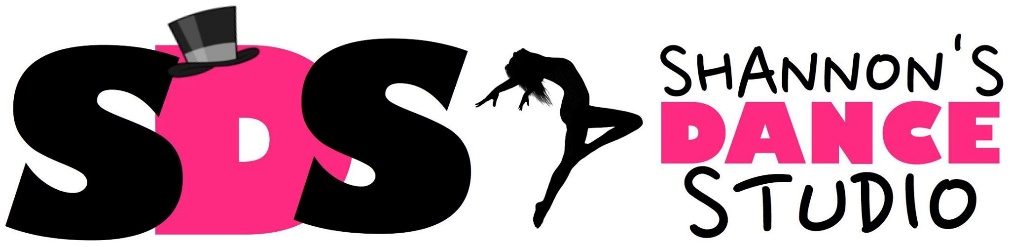 SDS GRIFFITH TIMETABLE 2018AGES ARE JUST A GUIDELINE TO CLASS LEVELS. ALL PRICING AND STUDIO CODE OF CONDUCT ARE AVAILABLE FROM OUR WEBSITE www.sdsgriffith.comMONDAYTUESDAYWEDNESDAYTHURSDAYFRIDAY4.00-4.45JNR BALLET MONDAY4.00-5.00SENIOR ACROBATICS4.00-4.45JNR ACRO WEDNSDAY4.00-5.00INTERMEDIATE BALLET4.00-5.00INTERMEDIATE ACRO4.45-5.45SENIOR BALLET MONDAY5.00-6.00CONTEMPORARY4.45-5.30JNR JAZZ WEDNESDAY5.00-6.00INTERMEDIATE TAP5.00-5.45JNR ACRO FRIDAY5.45-6.45SENIOR TAP6.00-7.00SENIOR JAZZ5.30-6.15JUNIOR TAP6.00-7.00INTERMEDIATE JAZZ5.45-6.30JNR JAZZ FRIDAY7.00-8.00SENIOR BALLET TWO 6.15-7.00JNR BALLET WEDNESDAYPRIVATE LESSONS6.30-7.30MINI ELITE TRAINING8.00-8.30SENIOR POINTEPRIVATE LESSONSPRIVATE LESSONSPRIVATE LESSONSSATURDAYCLASSES9.00.00-9.30TINY ACRO ONE 5-6YRS9.30-10.00TINY TAP10.00-10.30TINY BALLET ONE 5-6YRS10.30-11.00TINY JAZZ ONE 5-6YRS11.00-11.30TINY JAZZ TWO 3-4YRS11.30-12.00TINY BALLET TWO 3-4YRS12.00-12.30TINY ACRO TWO 3-4YRS12.30-2.30SENIOR ELITE TRAINING3-6 YEARS TINY7-9 YEARS JUNIOR10-12 YEARS INTERMEDIATE13 YEARS AND OVER SENIOR 